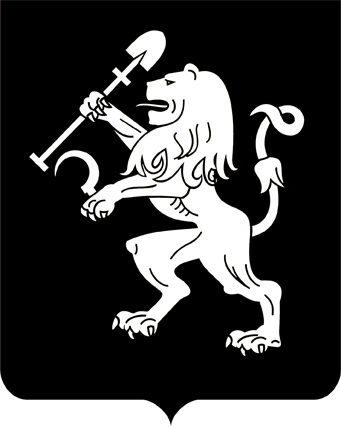 АДМИНИСТРАЦИЯ ГОРОДА КРАСНОЯРСКАРАСПОРЯЖЕНИЕО внесении изменений в распоряжение администрации города от 17.06.2013 № 126-рВ целях приведения правового акта города в соответствие с постановлением администрации города от 30.04.2014 № 239 «О порядке определения объема и предоставления субсидий социально ориентированным некоммерческим организациям, не являющимся государственными (муниципальными) учреждениями, в целях финансового обеспечения части затрат, связанных с реализацией социальных проектов на поддержку ветеранов, инвалидов, многодетных и малообеспеченных семей, на основании конкурсного отбора проектов», руководствуясь статьями 41, 58, 59 Устава города Красноярска:1. Внести в распоряжение администрации города от 17.06.2013                № 126-р «Об утверждении Административного регламента предоставления муниципальной услуги по предоставлению субсидий социально ориентированным некоммерческим организациям, не являющимся государственными (муниципальными) учреждениями, в целях возмещения части затрат, связанных с реализацией социальных проектов на поддержку ветеранов, инвалидов, многодетных и малообеспеченных семей, на основании конкурсного отбора проектов» (далее – Регламент)                следующие изменения:1) в наименовании, пункте 1 распоряжения слова «в целях возмещения части затрат» заменить словами «в целях финансового обеспечения части затрат»;2) в приложении к распоряжению:в наименовании, пункте 1, абзаце первом пункта 5, подпункте 3 пункта 25 слова «в целях возмещения части затрат» заменить словами «в целях финансового обеспечения части затрат»;в абзаце втором пункта 3 слова «представлена в приложении 1                к настоящему Регламенту» заменить словами «размещена на официальном сайте администрации города: www.admkrsk.ru (далее – Сайт),               на странице муниципальной услуги в разделе «Реестр муниципальных услуг»;в абзаце первом пункта 4 слова «на официальном сайте администрации города www.admkrsk.ru (далее – Сайт)» заменить словами               «на Сайте»;абзац двенадцатый пункта 6 изложить в следующей редакции:«постановлением администрации города от 30.04.2014 № 239                  «О порядке определения объема и предоставления субсидий социально ориентированным некоммерческим организациям, не являющимся государственными (муниципальными) учреждениями, в целях финансового обеспечения части затрат, связанных с реализацией социальных проектов на поддержку ветеранов, инвалидов, многодетных и малообеспеченных семей, на основании конкурсного отбора проектов»;»;пункт 11 изложить в следующей редакции:«11. Максимальный срок предоставления муниципальной услуги составляет 62 дня с даты окончания срока приема конкурсной документации.»;пункт 21 изложить в следующей редакции:«21. Основания для приостановления предоставления муниципальной услуги или отказа в предоставлении муниципальной услуги.Основания для приостановления предоставления муниципальной услуги отсутствуют.Основаниями для отказа в предоставлении муниципальной услуги являются:несоответствие представленных некоммерческой организацией документов требованиям, определенным пунктом 8 настоящего Регламента, или представление не в полном объеме документов, указанных в пункте 8 настоящего Регламента, которые некоммерческая организация должна представить самостоятельно;несоответствие некоммерческой организации требованиям, установленным пунктами 7, 8 Положения о порядке определения объема и предоставления субсидий социально ориентированным некоммерческим организациям, не являющимся государственными (муниципальными) учреждениями, в целях финансового обеспечения части затрат, связанных с реализацией социальных проектов на поддержку ветеранов, инвалидов, многодетных и малообеспеченных семей, на основании конкурсного отбора проектов, утвержденного постановлением администрации города от 30.04.2014 № 239 (далее – Положение);несоответствие представленной конкурсной документации требованиям, установленным пунктом 9 Положения;наличие у некоммерческой организации задолженности по налоговым платежам в бюджеты бюджетной системы Российской Федерации;наличие в тексте социального проекта описок, опечаток, орфографических и арифметических ошибок, которые имеют существенное значение для оценки содержания представленного социального проекта;представление некоммерческой организацией заведомо ложной информации или недостоверных сведений, документов;представление некоммерческой организацией документов, имеющих подчистки, приписки, исправления, зачеркнутые слова (цифры),               а также документов, которые не поддаются прочтению.»;в пункте 27:подпункт 3 изложить в следующей редакции:«3) Специалист готовит договоры в соответствии с типовой формой договора о предоставлении субсидии, утвержденной приказом департамента финансов администрации города;»;подпункт 4  признать утратившим силу;3) приложение 1 Регламенту признать утратившим силу;4) в нумерационном заголовке приложения 2 к Регламенту слова «в целях возмещения части затрат» заменить словами «в целях финансового обеспечения части затрат»;5) в приложении 3 к Регламенту:в нумерационном заголовке слова «в целях возмещения части затрат» заменить словами «в целях финансового обеспечения части затрат»;слова «Заявка на участие в конкурсном отборе социальных проектов социально ориентированных некоммерческих организаций, не являющихся государственными (муниципальными) учреждениями, для предоставления субсидии в целях возмещения части затрат, связанных  с реализацией социальных проектов на поддержку ветеранов, инвалидов, многодетных и малообеспеченных семей по муниципальной программе «Социальная поддержка населения города Красноярска»                      на 2017 год и плановый период 2018–2019 годов» заменить словами «Заявка на участие в конкурсном отборе социальных проектов социально ориентированных некоммерческих организаций, не являющихся государственными (муниципальными) учреждениями, для предоставления субсидии в целях финансового обеспечения части затрат, связанных                с реализацией социальных проектов на поддержку ветеранов, инвалидов, многодетных и малообеспеченных семей по муниципальной программе «Социальная поддержка населения города Красноярска»                      на 2018 год и плановый период 2019–2020 годов»;6) в приложении 4 к Регламенту:в нумерационном заголовке слова «в целях возмещения части затрат» заменить словами «в целях финансового обеспечения части затрат»;абзац двенадцатый изложить в следующей редакции:«ААР – наличие актуальной редакции Административного регламента предоставления муниципальной услуги по предоставлению субсидий социально ориентированным некоммерческим организациям, не являющимся государственными (муниципальными) учреждениями, в целях финансового обеспечения части затрат, связанных с реализацией социальных проектов на поддержку ветеранов, инвалидов, многодетных и малообеспеченных семей, на основании конкурсного отбора проектов» (далее – АР);»;в абзаце четырнадцатом слова «0,2, иначе – 0» заменить словами «0,2 балла, иначе – 0 баллов»;абзац тридцать восьмой  изложить в следующей редакции:«Под обоснованными жалобами на действия органов и должностных лиц при предоставлении муниципальной услуги понимаются в том числе жалобы в соответствии с перечнем оснований для досудебного обжалования решений и действий (бездействия) органа или должностного лица, предоставляющего муниципальную услугу, установленные статьей 11.1 Закона.»;абзацы тридцать девятый – сорок пятый признать утратившими силу.2. Настоящее распоряжение опубликовать в газете «Городские новости» и разместить на официальном сайте администрации города.Исполняющий обязанности Главы города			                                                      В.А. Логинов17.07.2018№ 273-р